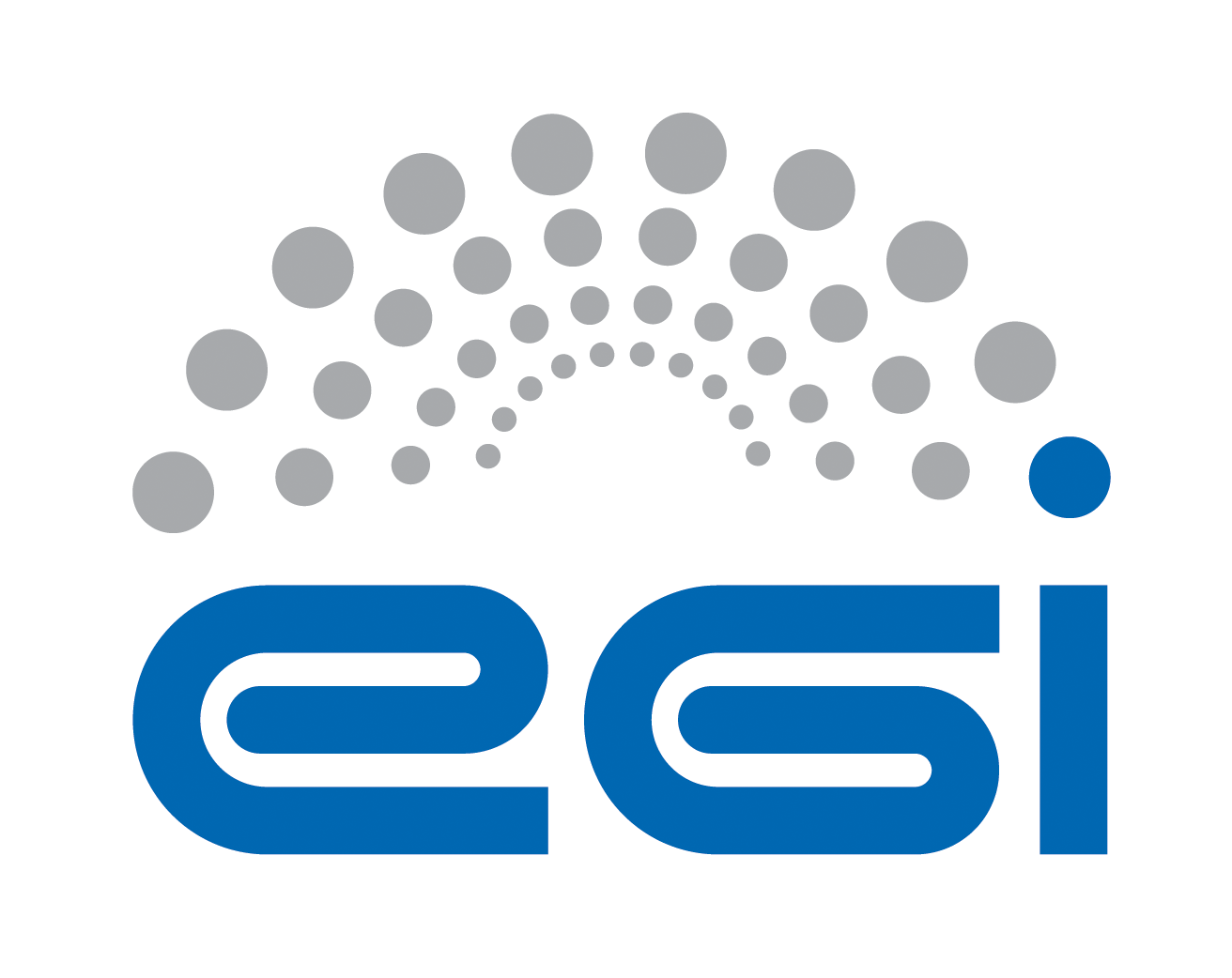 EGI.euOLA Performance ReportContents1	Effort	2	General overview of Activity in the period	3	Performance against Service Targets	4	Issues arising in the period	5	Measures planned	6	Foreseen activities and changes	EffortThe global effort for CNRS is 12 Pm for the last 6 months and is distributed over 3 persons :Cyril Flieller : 3 PMCyril L’Orphelin : 3 PMPierre Frebault : 6 PMGeneral overview of Activity in the periodNo specific issues during the period , the main events are the two releases :Release 3.2 : this release was mainly oriented around improvements for the security dashboard and the possibility to create tickets into EGI RTIR Release 3.2.1 :  this release has been focused on a new module dedicated to metrics Performance againSt Service TargetsThe following table shows performance against targets:Issues arising in the periodTargets have been respected excepted during month 6 for the support quality.One ticket (https://ggus.eu/?mode=ticket_info&ticket_id=116776 ) has been treated in the time but the status has not been changed into ‘in progress’ explaining the long answer time .Measures planned Change the status of tickets ‘in Progress’ as soon as we have received it .  Foreseen activities and changes No foreseen changes that will impact the OLA.TitleEGI.eu OLA – performance reportProviderCNRSServiceOperations PortalProduced byCyril L’OrphelinSite Operations Managercyril.lorphelin@cc.in2p3.fr  AudienceEGI.eu Operationsoperations@egi.euPurposeReport on performance of the servicePeriod2015 May - 2015 OctoberRelated agreementshttps://documents.egi.eu/document/2456Document Link:https://documents.egi.eu/document/2596Service level parameterTargetM1 averageM2 averageM3 averageM4 averageM5 averageM6 averageAvailability9910010099.9399.9410099.75Reliability9910010099.9399.9410099.75Support prioritylu:5, u:5vu:1 , tp:1lu:1.64lu:0.26u:0.01lu: 0.55u:1.49lu: 0.84lu:0.47u:1.05lu : 0.34vu: 8.53